Consulta Pública con la Sociedad Civil: Posibles Desarrollos de una Ley Modelo 2.0 sobre Acceso a la Información PúblicaObjetivo de la ConsultaLa Asamblea General de la OEA en su más reciente periodo ordinario de sesiones adoptó la resolución (Fortalecimiento de la Democracia (AG/RES. 2905 (XLVII-O/17) párrafo ix) en la que solicitó al Departamento de Derecho Internacional (DDI) de la Secretaría de Asuntos Jurídicos que, con el apoyo de los puntos focales del Programa Interamericano de Acceso a la Información Pública de los Estados Miembros, tomando en cuenta las contribuciones de la sociedad civil, identifique las áreas temáticas en las que se estima necesario actualizar o ampliar la Ley Modelo Interamericana sobre Acceso a la Información Pública (Ley Modelo) y remitir los resultados al Comité Jurídico Interamericano para su consideración y desarrollo.  Con el propósito de cumplir este  mandato, el DDI ha elaborado el presente cuestionario que permitirá recopilar los insumos que puedan aportar la sociedad civil en este proceso. Invitamos a participar en esta consulta, completar el correspondiente cuestionario y remitir sus aportes antes del 16 de noviembre, 2017 al correo electrónico:  DIL@oas.org. La Ley Modelo Interamericana están disponibles en la siguiente página web: http://www.oas.org/es/sla/ddi/docs/acceso_informacion_Texto_de_Ley_editado_DDI.pdf.Áreas Temáticas que podría incluir una Ley Modelo 2.0Por favor marque las tres áreas temáticas que en su opinión deberían ser objeto de nuevos desarrollos en una nueva  ley modelo de acceso a la información pública.  Utilice la escala de 1 a 3 para destacar su preferencia siendo 1 el tema prioritario y 3 el de menor importancia.  Por favor siéntase en libertad de agregar otros temas no incluidos a continuación.  Esquemas de publicación ________	 Gestión de documentos_____             Información clave _____ Régimen de excepciones  _____	 Oficiales de Información _____	 Comisiones de información _____ Sujetos obligados ______	 Apelación externa e interna _____	 Información pública en el marco de los Partidos políticos _____                        Responsabilidad civil y penal del Funcionario Público _____ Información pública en el marco del Poder Judicial ______                                   Capacitación____		     ¿Podría usted citar y de ser posible facilitar materiales que puedan servir de insumos en un futuro proceso de actualización de la Ley Modelo?  Actores estratégicos¿Considera usted que alguna(s) otra(s) institución(es) gubernamental(es), organización de la sociedad civil o experto nacional deberían participar en el proceso de elaboración de una Ley Modelo 2.0? Si su respuesta es afirmativa por favor indique:Nombre de la Organización: ______________________Nombre del funcionario/experto de contacto: ______________________Correo electrónico: _____________________________ Teléfono: _________________________Razón por la que considera debería de invitársele a formar parte de este proceso ________________________________POR FAVOR EMPLEE HOJAS ADICIONALES SI LO CONSIDERA NECESARIOInformación adicionalInformación de contactoEn caso de tener dudas o de querer obtener mayores detalles sobre sus respuestas ¿podría alguien de nuestro Departamento contactarlo? Si |  NoMuchísimas gracias por dedicar tiempo a responder el presente cuestionario.  Sus insumos son altamente apreciados.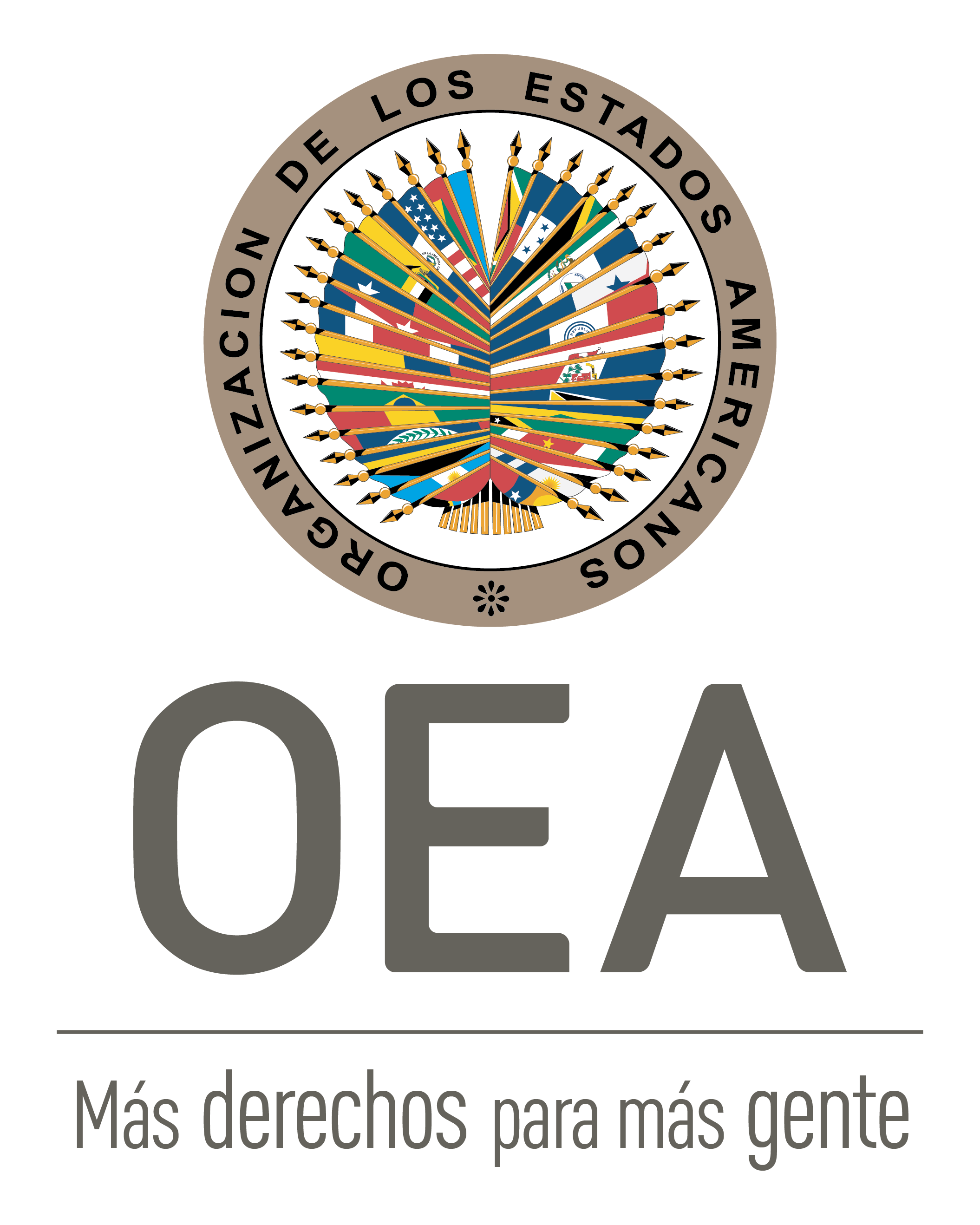 Secretaría de Asuntos JurídicosDepartamento de Derecho InternacionalDIL@oas.org(202) 370-0664 Otros temas, por favor explique brevemente su alcance y escala de preferencia (1 a 3)  Si|  NoSi su respuesta es afirmativa, por favor menciónelos seguidamente y de ser posible adjúntelos al presente formulario.Por favor adjunte cualquier observación o comentario que le parezca útil, incluyendo sugerencias que puedan retroalimentar este proceso de consulta. NombreApellidoDirecciónCiudadPaísEmailTeléfono 